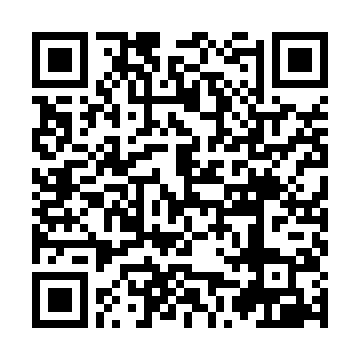 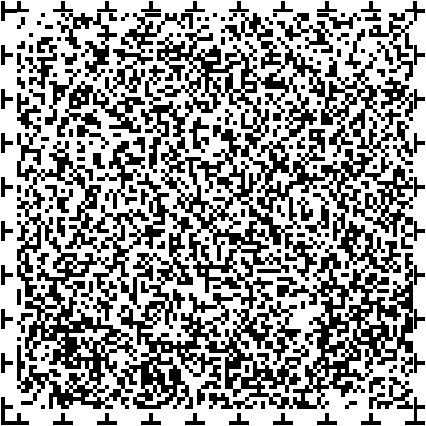 １　計画の趣旨、位置付け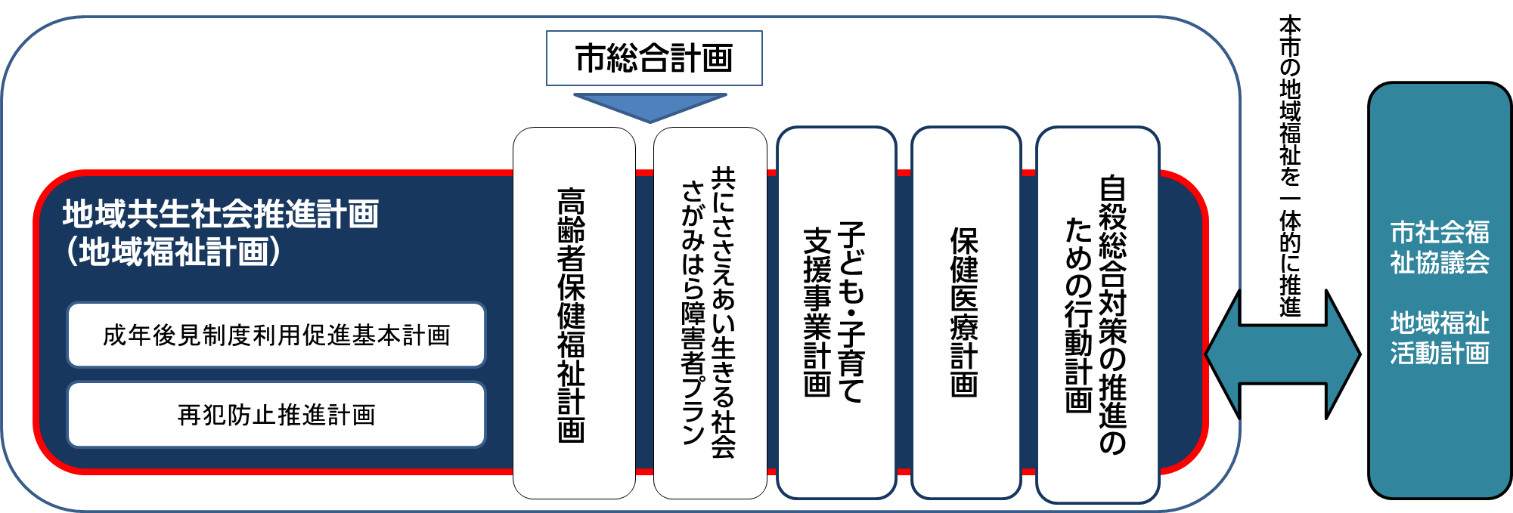 ２　計画の期間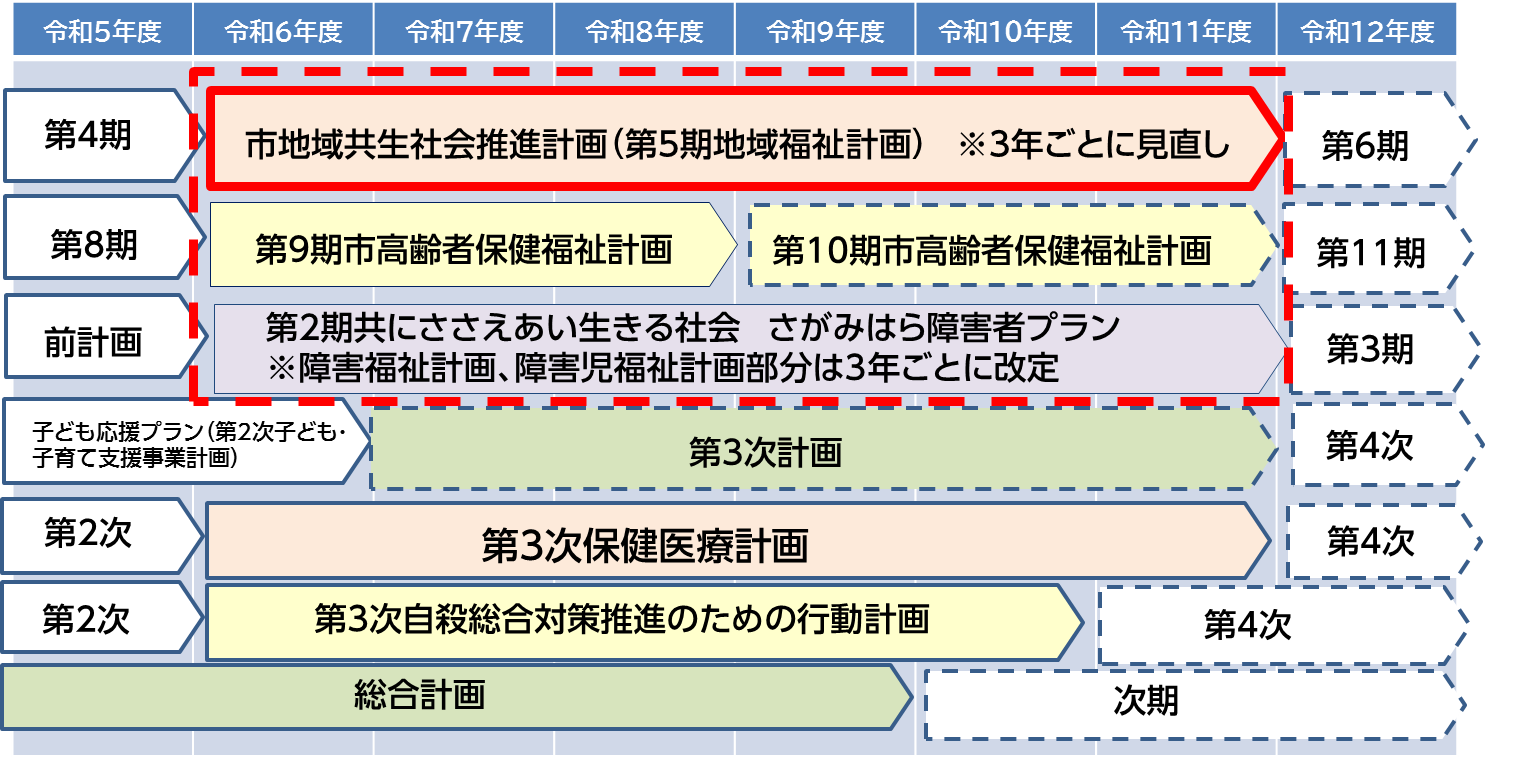 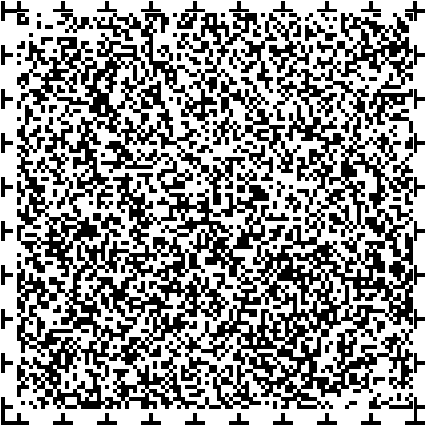 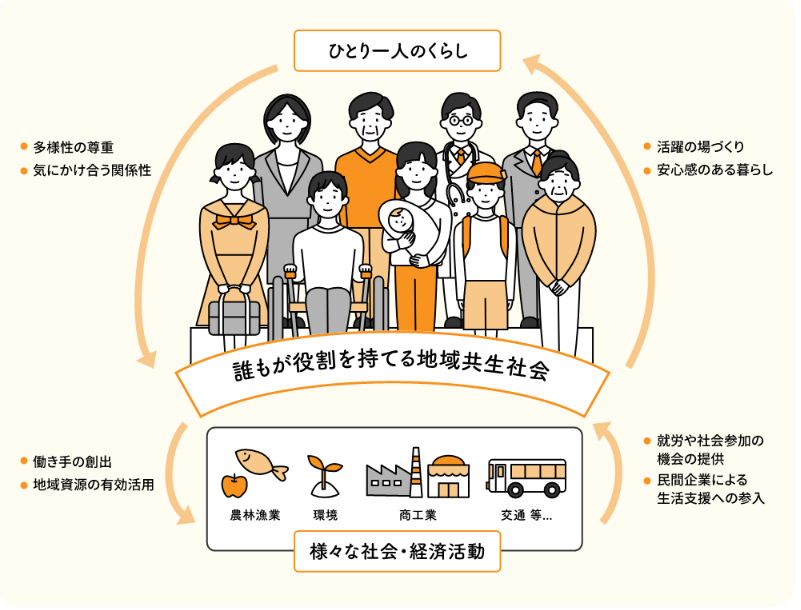 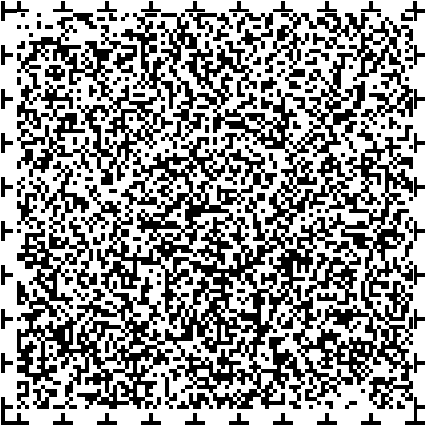 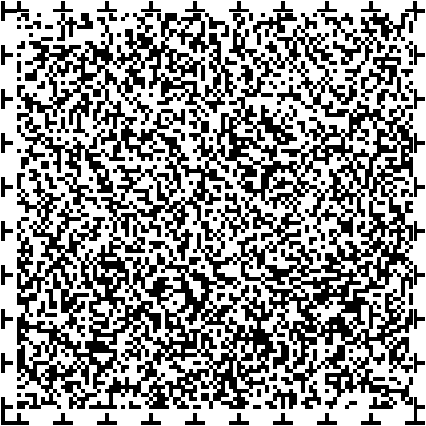 